RELATÓRIO FINAL DE CURSO DE EXTENSÃOLocal, 00 de mês de ano.___________________________                       Assinatura do(a) Coordenador(a) do Curso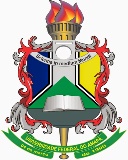 UNIVERSIDADE FEDERAL DO AMAPÁPRÓ-REITORIA DE EXTENSÃO E AÇÕES COMUNITÁRIASDEPARTAMENTO DE EXTENSÃO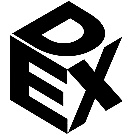 IDENTIFICAÇÃOIDENTIFICAÇÃOUnidade proponenteCoordenador(a)Local de realizaçãoNome do cursoPúblico-alvoCarga horária totalPeríodo de realizaçãoData da certificaçãoASPECTOS PEDAGÓGICOSASPECTOS PEDAGÓGICOSQuantidade de vagas ofertadasQuantidade de inscritosQuantidade de estudantes matriculadosQuantidade de concluintesQuantidade de estudantes evadidosJustificativas para a evasão:Justificativas para a evasão:Quantidade de desistentesDestacar as principais dificuldades encontradas para o desenvolvimento do curso:Destacar as principais dificuldades encontradas para o desenvolvimento do curso:Destacar aspectos relevantes observados ao longo do curso:Destacar aspectos relevantes observados ao longo do curso:Existe a possibilidade de ofertar novamente este curso?(    ) Sim      (    ) NãoJustifique:Existe a possibilidade de ofertar novamente este curso?(    ) Sim      (    ) NãoJustifique: